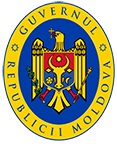 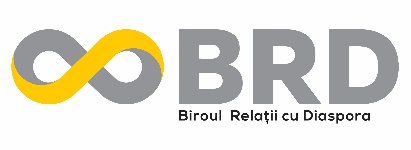 BULETIN INFORMATIVNr. 1/20  (13-24 ianuarie 2020)ACTIVITATEA GUVERNULUI:Prim-ministrul Ion Chicu a participat la recepția oferită de Asociația Investitorilor RomâniPrim-ministrul Ion Chicu a participat la evenimentul de aniversare a 2 ani de la înființarea Asociației Investitorilor Români din Republica Moldova. La eveniment au participat cca 100 de persoane, printre care oameni de afaceri, ambasadori și oficiali din domeniul business-ului.Prim-ministrul Ion Chicu a convocat o ședință pentru a examina obiecțiile față de procedurile CNPDCPPrim-ministrul a convocat o ședință pentru a examina obiecțiile față de procedurile Centrului de Prelucrare a Datelor cu Caracter Personal (CNPDCP). Ședința a întrunit factori de decizie ai instituțiilor implicate în proces: Ministerul Justiției, MEI, MSMPS, ASP,  AGE, Consiliul economic, secretari de stat și consilieri ai premierului.A fost aprobat proiectul de lege privind ratificarea Acordului, întocmit prin schimb de note, privind extinderea aplicabilității Acordului dintre Republica Moldova și Regatul Țărilor de JosCu privire la aprobarea proiectului de lege pentru ratificarea Acordului, întocmit prin schimb de note, privind extinderea aplicabilității Acordului dintre Republica Moldova și Regatul Țărilor de Jos cu privire la asistența administrativă reciprocă în domeniul vamal, semnat la 19 iunie 2006, pentru teritoriile Aruba, Curaçao și Sint Maarten, semnat la 29 august 2019*****ACTIVITATEA BRD:Biroul relații cu diaspora a lansat Apelul de Granturi în cadrul Programului Diaspora Acasă Reușește „DAR 1+3”http://brd.gov.md/ro/content/apel-privind-lansarea-programului-diaspora-acasa-reuseste-dar-13-2020Biroul relații cu diaspora a lansat o nouă rundă de granturi în cadrul Programului Diaspora Engagement Hubhttp://brd.gov.md/ro/content/o-noua-runda-de-granturi-cadrul-programului-diaspora-engagement-hubViziteLiliana ROTARU, reprezentant al diasporei din Statul IsraelAstazi, am fost onorați de vizita dnei Liliana ROTARU, reprezentant al diasporei din Statul Israel. În cadrul întrunirii a fost abordată necesitatea elaborării unui ghid metodico-practic dedicat îngrijitorilor și vîrstnicilor la domiciliu în special în Israel.Vasile TĂRÎȚĂ, operator al Patronatului Italian ACLILa întrevedere au fost abordate câteva subiecte de interes comun privind reintegrarea cetățenilor reveniți din Italia, reîntregirea familiei și prestarea unor servicii calitatve de suport pentru aceste categorii de persoane.E.S. Larisa MICULEȚ, Ambasadoarea Republicii Moldova în IrlandaAstăzi am avut plăcerea să-i adresăm felicitări cu ocazia Zilei Diplomatului E.S. dna Larisa MICULEȚ, Ambasadoarea Republicii Moldova în Irlanda, care, aflată pentru câteva zile la Chișinău, a găsit timp și de cuviință să vină în ospeție la BRD.Marcel LAZĂR, pianistul care încearcă să reînvie muzica clasică din Republica MoldovaPână luni este o veșnicie și, bineînțeles, nu am putut răbda să ne întâlnim cu fascinantul Marcel Lazăr tocmai săptămâna viitoare. Azi, acum, la Biroul relații cu diaspora!Luís ROCHA de la FARO, PortugaliaSurpriză de proporții la sfârșit de zi: a venit să ne facă o vizită, la BRD, Luís Rocha de la Faro, sudul Portugaliei. Un foarte bun prieten al comunității de moldoveni din zonă, a ajutat mulți compatrioți de-ai noștri să depășească tot soiul de dificultăți.*****ACTIVITATEA DIASPOREI:Asociația Moldo-Britanică VATRA a organizat o șezătoare cu ocazia sărbătorilor de iarnăSezatoarea de ieri, a incalzit si a bucurat multe suflete cu dor de casa. Oaspetii au avut parte de un program divers si desigur nu au lipsit placintele, sarmalele si vinul fiert.
La eveniment a fost prezenta D-na Ambasadoare Angela Ponomariov care a tinut un mesaj de deschidere si a fost primita cu piine si sare asa dupa se tine vechea traditie.BRD a transmis materiale Asociației „AssoMoldave” din ItaliaFinalmente “ALBINUTA” a ajuns la Roma (o sa facem fericiti cativa copii din comunitate, am promis ca le-o trimit de Crăciun) și restul materialelor o sa DONAM pe parcursul anului amicilor IT in anturajul manifestărilor care o sa organizam in asociația “AssoMoldave”. Sărbătorirea Zilei Naționale a Culturii şi Zilei Diplomatului împreună cu comunitatea moldovenească la Ambasada Republicii Moldova în Republica AzerbaidjanPe data 17 ianuarie curent în incinta Ambasadei de la Baku a avut loc un eveniment dedicat Zilei Naționale a Culturii şi Zilei Diplomatului la care au participat membrii comunității moldoveneşti din Azerbaidjan, precum şi reprezentanți ai misiunilor diplomatice ale României, Ucrainei şi Bulgariei.Ambasada Republicii Moldova în Confederația Elvețiană și membrii diasporei moldovenești au organizat un eveniment cu ocazia sărbătorilor de iarnăNe-am bucurat nespus că ne-a reușit, împreună cu membrii comunitații noastre din Elveția, dar și cu oaspetele nostru special din Chișinău, interpretul Adi Carp, să cream la Ambasadă o atmosferă de sărbătoare adevărată, ca acasă, amintindu-ne de minunatele noastre tradiții și obiceiuri de iarnă stramoșești. 
Festivalul “Galbenă gutuie” la Padova, cu drag de neam și frumosAsociația “Busuioc” din Padova, Italia, în colaborare cu biserica ortodoxă “Sfânta și Cuvioasa Parascheva” a organizat pe data de 12 ianuarie curent cea de-a doua ediție a festivalului “Galbenă gutuie”.